emeinde Radbruch 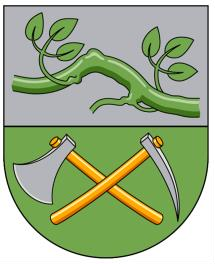 Der Bürgermeister 	 	 	 	   	                 rs 	              	          	27.04.2021Einladungzur 19. öffentlichen Sitzung des Rates der Gemeinde Radbrucham Dienstag, den 04.05.2021, um 19:00 Uhr,Im Gasthaus Sasse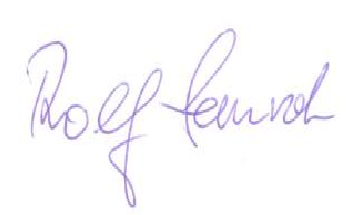 Rolf Semrok  BürgermeisterVerhaltens- und Hygienehinweise aufgrund der Corona-Pandemie:Vorbereitung und Durchführung der Aufstellungsversammlung erfolgen selbstverständlich unter Beachtung der geltenden Abstands- und Hygieneregeln.Bitte denken Sie an das Tragen Ihrer Mund-Nase-Bedeckung, bis Sie am Sitzungstisch Platz genommen haben. Die Stühle werden der aktuellen Corona-Verordnung entsprechend gestellt. Bitte verändern Sie nicht die vorgesehene Bestuhlung.Bitte achten Sie auf die Einhaltung des Mindestabstandes von 1,5 Meter zu anderen Personen.Bitte beachten Sie die allgemeinen Hygienevorschriften sowie die Hust- und Niesetikette.Achten Sie auf Ansagen und Hinweise vor Ort.Gemeinde Radbruch Dorfmitte 12 21449 Radbruch  An die Mitglieder des Gemeinderates Beratende Mitglieder der Ausschüsse zur Kenntnis Telefon: (04178) 471 Telefax: (04178) 818238 E-Mail: Gemeinde@Radbruch.de Samtgemeindekasse Bardowick: Sparkasse Lüneburg (BLZ 240 501 10) Konto-Nr. 5000 823 IBAN: DE44 2405 0110 0005 0008 23 BIC: NOLADE21LBG Volksbank Lüneburger Heide eG (BLZ 240 603 00) Konto-Nr. 234 211 100 IBAN: DE49 2406 0300 0234 2111 00 BIC: GENODEF1NBU  Sprechzeiten: Donnerstag          9.00 - 12.00 Uhr Bürgermeistersprechstunde: Dienstag             16.00 - 18.00 Uhr und nach Vereinbarung unter Tel. 01607037862 Ihre Zeichen, Ihre Nachricht vom 	Mein Zeichen  21449 RadbruchTOPBeratungsgegenstandAktivitätAktivität1Eröffnung der Sitzung und Feststellung der Ordnungsmäßigkeit der Ladung sowie Beschlussfähigkeit 2Feststellung der Tagesordnung BeschlussBeschluss3Unterbrechung für die Einwohnerfragestunde bei Bedarf bis zu 30 Minuten4Genehmigung der Niederschrift über die 18. Sitzung des Gemeinderates am 11.02.2021 in der Aula der Hugo-Friedrich-Hartmann-Oberschule, Große Worth 2 in Bardowick BeschlussBeschluss5 Berufung eines beratenden Mitglieds im Sozialausschuss, Frau Anneke OttenBeschluss6Jahresabschluss 2019 6 aVorlage des Schlussberichtes des Rechnungsprüfungs-amtes des Landkreises Lüneburg sowie derStellungnahme des BürgermeistersKenntnisnahme6 bFeststellung des Jahresabschlusses 2019 und Beschluss über die Verwendung des Jahresergebnisses;Beschluss6 cBeschluss über die Entlastung des Bürgermeisters gemäß § 129 Abs. 1 S. 3 NKomVG;Beschluss7Abweichungssatzung für die Erhebung der Kindergartengebühren Januar bis März 2021BeschlussBeschluss8Aufhebung der Satzung über die Erhebung von VergnügungssteuernBeschlussBeschluss9Stundung von GemeindesteuernBeschluss10Haushalt 202110aErgebnishaushalt, Finanzhaushalt, InvestitionsplanBeschluss10bStellenplanBeschluss10cSatzungBeschuss11Antrag der SPD 8-2020, Aufhebung des Aufstellungsbeschlusses Änderung B-Plan 14, Am RüdelBeschlussBeschluss12Randbedingungen für die Änderung des B-Planes Nr. 14, Am RüdelBeschlussBeschluss13Antrag der Grünen 11-2020, 100. Todestag Schäfer AstBeschlussBeschluss14Antrag der SPD 12-2020, Änderung der aktuellen Vorlage des Radbrucher Dorfentwicklungskonzeptes 2035 zu den priorisierten Bebauungsflächen der Kategorie A sowie denen der Kategorie B und CBeschlussBeschluss15Antrag der CDU 13-2020, Entwicklungskonzept der Gemeinde Radbruch bis 2035 – Anhang der Stellungnahme des Landkreises Lüneburg zum EntwicklungskonzeptBeschlussBeschluss16Antrag der Grünen 1-2021, WildblumenBeschlussBeschluss17Antrag der Grünen 2-2021, Lückenschluss in WegeverbindungenBeschlussBeschluss18Antrag der SPD-Fraktion 3-2021, Beschaffung einer Sitzgruppe für die Streuobstwiese EilshoopBeschlussBeschluss19Antrag der SPD-Fraktion 4-2021, Beschaffung einer Kindergartenapp für den Kindergarten Huus för KinnerBeschlussBeschluss20Mitteilungen des Bürgermeisters über wichtige Angelegenheiten der GemeindeKenntnisnahmeKenntnisnahme21Anfragen und Anregungen der Ratsmitglieder 22Unterbrechung für die Einwohnerfragestunde bei Bedarf bis zu 30 Minuten23Schließen der Sitzung 